Após o preenchimento encaminhar em FORMATO EDITÁVEL para o seguinte endereço eletrônico: rcsv.cenipa@fab.mil.br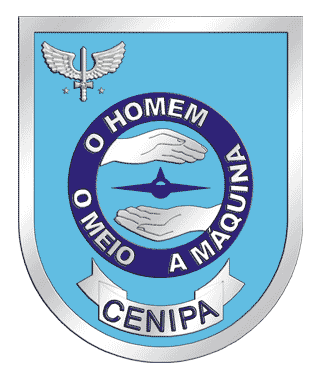 CENTRO DE INVESTIGAÇÃO E PREVENÇÃO DE ACIDENTES AERONÁUTICOS - CENIPACENTRO DE INVESTIGAÇÃO E PREVENÇÃO DE ACIDENTES AERONÁUTICOS - CENIPACENTRO DE INVESTIGAÇÃO E PREVENÇÃO DE ACIDENTES AERONÁUTICOS - CENIPACENTRO DE INVESTIGAÇÃO E PREVENÇÃO DE ACIDENTES AERONÁUTICOS - CENIPACENTRO DE INVESTIGAÇÃO E PREVENÇÃO DE ACIDENTES AERONÁUTICOS - CENIPACENTRO DE INVESTIGAÇÃO E PREVENÇÃO DE ACIDENTES AERONÁUTICOS - CENIPARELATO AO CENIPA PARA SEGURANÇA DE VOO - RCSVRELATO AO CENIPA PARA SEGURANÇA DE VOO - RCSVRELATO AO CENIPA PARA SEGURANÇA DE VOO - RCSVRELATO AO CENIPA PARA SEGURANÇA DE VOO - RCSVRELATO AO CENIPA PARA SEGURANÇA DE VOO - RCSVRELATO AO CENIPA PARA SEGURANÇA DE VOO - RCSVDADOS DO(A) RELATOR(A)DADOS DO(A) RELATOR(A)DADOS DO(A) RELATOR(A)DADOS DO(A) RELATOR(A)DADOS DO(A) RELATOR(A)DADOS DO(A) RELATOR(A)DADOS DO(A) RELATOR(A)DADOS DO(A) RELATOR(A)NOMENOMENOMECPFCPFCPFe-maile-maile-mailTELEFONE (Particular)TELEFONE (Particular)TELEFONE (Particular)DATA/HORADATA/HORADATA/HORADATA/HORADATA/HORADATA/HORADATA/HORADATA/HORA			HORA 		hh:mmESPECIALIZAÇÃO DO RELATORESPECIALIZAÇÃO DO RELATORESPECIALIZAÇÃO DO RELATORESPECIALIZAÇÃO DO RELATORESPECIALIZAÇÃO DO RELATORESPECIALIZAÇÃO DO RELATORESPECIALIZAÇÃO DO RELATORESPECIALIZAÇÃO DO RELATORTRIPULANTETRIPULANTETRIPULANTETRIPULANTEPESSOAL DE MANUTENÇÃOPESSOAL DE MANUTENÇÃOPESSOAL DE MANUTENÇÃOPESSOAL DE MANUTENÇÃOPESSOAL ATSPESSOAL ATSPESSOAL ATSPESSOAL ATSPESSOAL DE APOIOPESSOAL DE APOIOPESSOAL DE APOIOPESSOAL DE APOIOPASSAGEIROPASSAGEIROPASSAGEIROPASSAGEIROOUTROOUTROOUTROOUTROLOCAL DA SITUAÇÃO DE PERIGOLOCAL DA SITUAÇÃO DE PERIGOLOCAL DA SITUAÇÃO DE PERIGOLOCAL DA SITUAÇÃO DE PERIGOLOCAL DA SITUAÇÃO DE PERIGOLOCAL DA SITUAÇÃO DE PERIGOLOCAL DA SITUAÇÃO DE PERIGOLOCAL DA SITUAÇÃO DE PERIGOAERÓDROMOAERÓDROMOAERÓDROMOAERÓDROMOAERÓDROMOÓRGÃOS ATSÓRGÃOS ATSÓRGÃOS ATSÓRGÃOS ATSÓRGÃOS ATSHANGARHANGARHANGARHANGARHANGAROFICINAOFICINAOFICINAOFICINAOFICINAPÁTIO DE MANOBRAS/ESTACIONAMENTOPÁTIO DE MANOBRAS/ESTACIONAMENTOPÁTIO DE MANOBRAS/ESTACIONAMENTOPÁTIO DE MANOBRAS/ESTACIONAMENTOPÁTIO DE MANOBRAS/ESTACIONAMENTOPISTA/PISTA DE TAXIPISTA/PISTA DE TAXIPISTA/PISTA DE TAXIPISTA/PISTA DE TAXIPISTA/PISTA DE TAXIÁREA ADMINISTRATIVAÁREA ADMINISTRATIVAÁREA ADMINISTRATIVAÁREA ADMINISTRATIVAÁREA ADMINISTRATIVAEM VOOEM VOOEM VOOEM VOOEM VOOPOSIÇÃO	     		ALTITUDE      POSIÇÃO	     		ALTITUDE      OUTROOUTROOUTROOUTROOUTROEQUIPAMENTO ENVOLVIDOEQUIPAMENTO ENVOLVIDOEQUIPAMENTO ENVOLVIDOEQUIPAMENTO ENVOLVIDOEQUIPAMENTO ENVOLVIDOEQUIPAMENTO ENVOLVIDOEQUIPAMENTO ENVOLVIDOEQUIPAMENTO ENVOLVIDOIDENTIFICAÇÃO / MATRÍCULA DA AERONAVE:IDENTIFICAÇÃO / MATRÍCULA DA AERONAVE:IDENTIFICAÇÃO / MATRÍCULA DA AERONAVE:IDENTIFICAÇÃO / MATRÍCULA DA AERONAVE:IDENTIFICAÇÃO / MATRÍCULA DA AERONAVE:IDENTIFICAÇÃO / MATRÍCULA DA AERONAVE:CIVILCIVILCIVILMILITARMILITARMILITARNÃO APLICÁVELNÃO APLICÁVELNÃO APLICÁVELPESSOAL ENVOLVIDOPESSOAL ENVOLVIDOPESSOAL ENVOLVIDOPESSOAL ENVOLVIDOPESSOAL ENVOLVIDOPESSOAL ENVOLVIDOPESSOAL ENVOLVIDOPESSOAL ENVOLVIDOTRIPULANTETRIPULANTETRIPULANTEPESSOAL DE MANUTENÇÃOPESSOAL DE MANUTENÇÃOPESSOAL DE MANUTENÇÃOPESSOAL ATSPESSOAL ATSPESSOAL ATSPESSOAL DE APOIOPESSOAL DE APOIOPESSOAL DE APOIOPASSAGEIROPASSAGEIROPASSAGEIROOUTROOUTROOUTRO	TIPO DE AVIAÇÃO	TIPO DE AVIAÇÃO	TIPO DE AVIAÇÃO	TIPO DE AVIAÇÃO	TIPO DE AVIAÇÃO	TIPO DE AVIAÇÃO	TIPO DE AVIAÇÃO	TIPO DE AVIAÇÃOSE CIVILSE CIVILSE MILITAR	REGRAS DE VOO	REGRAS DE VOO	REGRAS DE VOO	REGRAS DE VOO	REGRAS DE VOO	REGRAS DE VOO	REGRAS DE VOO	REGRAS DE VOOFASE DE VOOFASE DE VOOFASE DE VOOFASE DE VOOFASE DE VOOFASE DE VOOFASE DE VOOFASE DE VOOCONDIÇÕES AMBIENTAISCONDIÇÕES AMBIENTAISCONDIÇÕES AMBIENTAISCONDIÇÕES AMBIENTAISCONDIÇÕES AMBIENTAISCONDIÇÕES AMBIENTAISCONDIÇÕES AMBIENTAISCONDIÇÕES AMBIENTAISPERÍODO DO DIAPERÍODO DO DIAPERÍODO DO DIACONDIÇÕES DE VOOCONDIÇÕES DE VOOCONDIÇÕES METEOROLÓGICASCONDIÇÕES METEOROLÓGICASCONDIÇÕES METEOROLÓGICASCONDIÇÕES DO LOCAL DE TRABALHOCONDIÇÕES DO LOCAL DE TRABALHOCONSEQUÊNCIASCONSEQUÊNCIASCONSEQUÊNCIASCONSEQUÊNCIASCONSEQUÊNCIASCONSEQUÊNCIASCONSEQUÊNCIASCONSEQUÊNCIASDESCRIÇÃO DA SITUAÇÃO DE PERIGODESCRIÇÃO DA SITUAÇÃO DE PERIGODESCRIÇÃO DA SITUAÇÃO DE PERIGODESCRIÇÃO DA SITUAÇÃO DE PERIGODESCRIÇÃO DA SITUAÇÃO DE PERIGODESCRIÇÃO DA SITUAÇÃO DE PERIGODESCRIÇÃO DA SITUAÇÃO DE PERIGODESCRIÇÃO DA SITUAÇÃO DE PERIGO